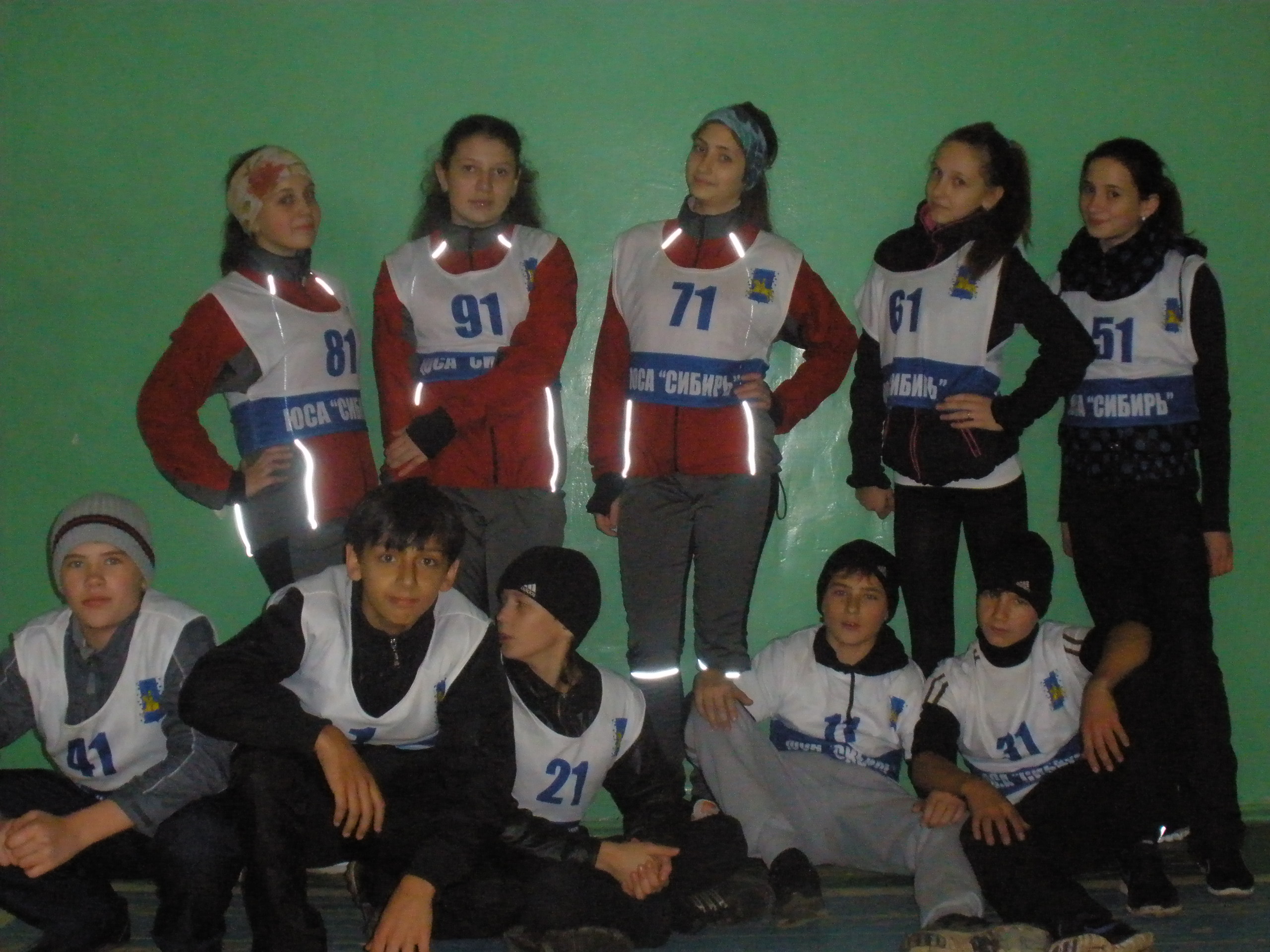 ЭСборная школы: учащиеся 7а на районных соревнованиях по ОФП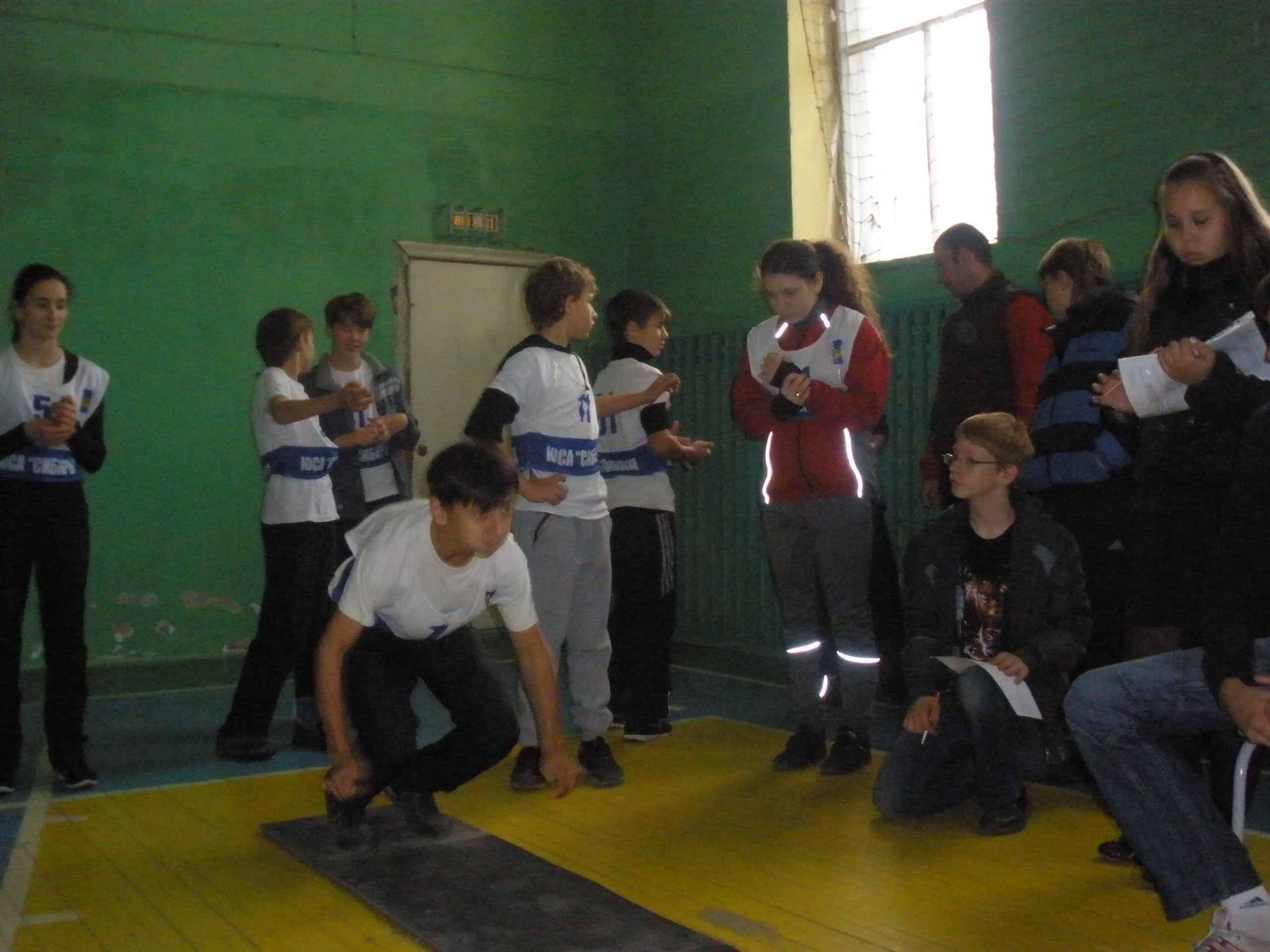 В секторе по прыжкам в длину с места.ПОЗДРАВЛЯЕМ !21.10.2011г. на стадионе ДЮСШ проходили районные соревнования среди учащихся 7-х классов по ОФП. Сборную нашей школы представлял 7а класс:1. Кобенко Никита 7а - I место2.Вайспекер Альберт  7а3. Воронович Иван 7а4. Абрамов Андрей 7а5. Уланов Никита 7а6.Романова Анастасия 7а7. Рыженко Лидия 7а8.Шумкова Алина 7а9.Ефремова Дарья 7а10. Желткевич Виктория 7а – II местоСоревнования проходили очень интересно и в упорной борьбе. Результаты подводились по сумме набранных баллов по видам: бег 30м, челночный бег, кросс 1000м, прыжок в длину с места, пресс за 30 сек., упражнения на гибкость, подтягивание и отжимание. В общем итоге наша школа завоевала I место.Поздравляем ребят с победами и желаем дальнейших успехов в спорте!